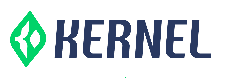                                              SUPPLEMENTARY INVOICE / DEBIT NOTE                                             SUPPLEMENTARY INVOICE / DEBIT NOTE                                             SUPPLEMENTARY INVOICE / DEBIT NOTE                                             SUPPLEMENTARY INVOICE / DEBIT NOTE                                             SUPPLEMENTARY INVOICE / DEBIT NOTE                                             SUPPLEMENTARY INVOICE / DEBIT NOTE                                             SUPPLEMENTARY INVOICE / DEBIT NOTE                                             SUPPLEMENTARY INVOICE / DEBIT NOTE                                             SUPPLEMENTARY INVOICE / DEBIT NOTE                                             SUPPLEMENTARY INVOICE / DEBIT NOTE                                             SUPPLEMENTARY INVOICE / DEBIT NOTE                                             SUPPLEMENTARY INVOICE / DEBIT NOTE                                             SUPPLEMENTARY INVOICE / DEBIT NOTE                                             SUPPLEMENTARY INVOICE / DEBIT NOTE                                             SUPPLEMENTARY INVOICE / DEBIT NOTE                                             SUPPLEMENTARY INVOICE / DEBIT NOTEName of Supplier:Address:Email idGSTIN:Name of Supplier:Address:Email idGSTIN:Name of Supplier:Address:Email idGSTIN:Name of Supplier:Address:Email idGSTIN:Name of Supplier:Address:Email idGSTIN:Name of Supplier:Address:Email idGSTIN:Name of Supplier:Address:Email idGSTIN:Name of Supplier:Address:Email idGSTIN:SI/DN/CN No.:DateTax payable under Reverse Charge           (Yes/No)Mode of TransportationPlace of SupplySI/DN/CN No.:DateTax payable under Reverse Charge           (Yes/No)Mode of TransportationPlace of SupplySI/DN/CN No.:DateTax payable under Reverse Charge           (Yes/No)Mode of TransportationPlace of SupplySI/DN/CN No.:DateTax payable under Reverse Charge           (Yes/No)Mode of TransportationPlace of SupplySI/DN/CN No.:DateTax payable under Reverse Charge           (Yes/No)Mode of TransportationPlace of SupplySI/DN/CN No.:DateTax payable under Reverse Charge           (Yes/No)Mode of TransportationPlace of SupplySI/DN/CN No.:DateTax payable under Reverse Charge           (Yes/No)Mode of TransportationPlace of SupplySI/DN/CN No.:DateTax payable under Reverse Charge           (Yes/No)Mode of TransportationPlace of SupplyDetails of Receiver (Billed to)Details of Receiver (Billed to)Details of Receiver (Billed to)Details of Receiver (Billed to)Details of Receiver (Billed to)Details of Receiver (Billed to)Details of Receiver (Billed to)Details of Receiver (Billed to)Details of Consignee (Shipped to)Details of Consignee (Shipped to)Details of Consignee (Shipped to)Details of Consignee (Shipped to)Details of Consignee (Shipped to)Details of Consignee (Shipped to)Details of Consignee (Shipped to)Details of Consignee (Shipped to)NameAddressStateState CodeGSTIN:NameAddressStateState CodeGSTIN:NameAddressStateState CodeGSTIN:NameAddressStateState CodeGSTIN:NameAddressStateState CodeGSTIN:NameAddressStateState CodeGSTIN:NameAddressStateState CodeGSTIN:NameAddressStateState CodeGSTIN:NameAddressStateState CodeGSTIN:NameAddressStateState CodeGSTIN:NameAddressStateState CodeGSTIN:NameAddressStateState CodeGSTIN:NameAddressStateState CodeGSTIN:NameAddressStateState CodeGSTIN:NameAddressStateState CodeGSTIN:NameAddressStateState CodeGSTIN:S No.Description of Goods/ServicesHSN/Accounting CodeQtyUnitRate per item(Rs.)Total(Rs.)Discount (Rs.)Taxable Value(Rs.)CGSTCGSTSGST/UTGSTSGST/UTGSTIGSTIGSTTotal(Rs.)S No.Description of Goods/ServicesHSN/Accounting CodeQtyUnitRate per item(Rs.)Total(Rs.)Discount (Rs.)Taxable Value(Rs.)RateRs.RateRs.RateRs.Total(Rs.)Total Invoice ValueTotal Invoice ValueTotal Invoice ValueTotal Invoice ValueTotal Invoice ValueTotal Invoice ValueTotal Invoice ValueTotal Invoice ValueTotal Invoice ValueTotal Invoice ValueTotal Invoice ValueTotal Invoice ValueTotal Invoice ValueTotal Invoice ValueTotal Invoice ValueDeclaration:The particulars given above are true and correct.SI/DN/DC is issued in pursuance of Invoice No. _____________ dated _____________Declaration:The particulars given above are true and correct.SI/DN/DC is issued in pursuance of Invoice No. _____________ dated _____________Declaration:The particulars given above are true and correct.SI/DN/DC is issued in pursuance of Invoice No. _____________ dated _____________Declaration:The particulars given above are true and correct.SI/DN/DC is issued in pursuance of Invoice No. _____________ dated _____________Declaration:The particulars given above are true and correct.SI/DN/DC is issued in pursuance of Invoice No. _____________ dated _____________Declaration:The particulars given above are true and correct.SI/DN/DC is issued in pursuance of Invoice No. _____________ dated _____________Declaration:The particulars given above are true and correct.SI/DN/DC is issued in pursuance of Invoice No. _____________ dated _____________Declaration:The particulars given above are true and correct.SI/DN/DC is issued in pursuance of Invoice No. _____________ dated _____________Declaration:The particulars given above are true and correct.SI/DN/DC is issued in pursuance of Invoice No. _____________ dated _____________Declaration:The particulars given above are true and correct.SI/DN/DC is issued in pursuance of Invoice No. _____________ dated _____________Declaration:The particulars given above are true and correct.SI/DN/DC is issued in pursuance of Invoice No. _____________ dated _____________Freight Charges    Loading Charges Packing Charges Insurance ChargesOther ChargesFreight Charges    Loading Charges Packing Charges Insurance ChargesOther ChargesFreight Charges    Loading Charges Packing Charges Insurance ChargesOther ChargesFreight Charges    Loading Charges Packing Charges Insurance ChargesOther Charges(Value in Words)(Value in Words)(Value in Words)(Value in Words)(Value in Words)(Value in Words)(Value in Words)(Value in Words)(Value in Words)(Value in Words)(Value in Words)Total A mountTotal A mountTotal A mountTotal A mountTerms & ConditionsTerms & ConditionsTerms & ConditionsTerms & ConditionsTerms & ConditionsTerms & ConditionsTerms & ConditionsTerms & ConditionsTerms & ConditionsTerms & ConditionsTerms & ConditionsFor M/s    	(Authorized Signatory)For M/s    	(Authorized Signatory)For M/s    	(Authorized Signatory)For M/s    	(Authorized Signatory)For M/s    	(Authorized Signatory)For M/s    	(Authorized Signatory)